قيم كاف تربيع (كا2) الجدولية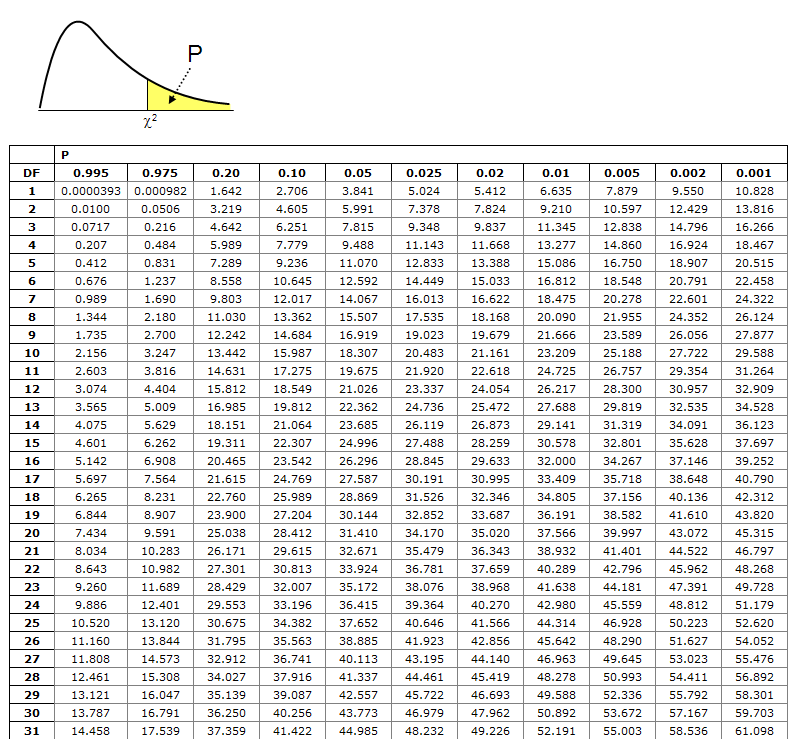 